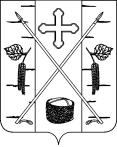 БЕРЕЗОВСКИЙ ПОСЕЛКОВЫЙ СОВЕТ ДЕПУТАТОВРЕШЕНИЕ					        п. Березовка                                       « 15 » сентября  2014 г.	                    	  						  №   43-1О внесении изменений    в  составадминистративной  комиссии администрации  поселка Березовка                          В соответствии со ст. 4 Закона Красноярского края от 23.04.2009 г. № 8-3170               «О наделении органов местного самоуправления муниципальных образований края государственными полномочиями по созданию и обеспечению деятельности административных комиссий»,  п. 4 статьи 2 Закона Красноярского края  от 23.04.2009 г. № 8-3168 «Об административных комиссиях в Красноярском крае, руководствуясь Уставом поселка Березовка, Березовский поселковый Совет  РЕШИЛ:Внести изменения в состав административной комиссии на срок полномочий четвертого созыва Березовского поселкового Совета депутатов, согласно Приложению № 1 к настоящему Решению.Контроль  за исполнением настоящего Решения возложить на постоянную комиссию по местному самоуправлению и взаимодействию со СМИ.Настоящее Решение вступает в силу со дня официального опубликования.Глава поселка                                                                                      С.А. СусловПредседатель БерезовскогоПоселкового Совета депутатов						И.Л. Шилов                                                                                      Приложение № 1 к Решению                                                                                          Березовского поселкового Совета                                                                                       	№ ____  от  «     » _______2014г.Состав административной комиссии администрации поселка БерезовкаКузнецов Александр Андреевич - председатель комиссии, заместитель главы поселка по благоустройству;Маханько Андрей Борисович  - заместитель председателя комиссии, заместитель главы поселка по  жизнеобеспечению;Плотникова Инга Евгеньевна - ответственный секретарь комиссии, ведущий специалист по правовым вопросам администрации поселка Березовка;Батура Александр Иванович - член комиссии, главный специалист по вопросам градостроительства и архитектуры администрации поселка Березовка;Челнокова Надежда Геннадьевна – главный специалист по муниципальному имуществу, жилищным и социальным вопросам администрации поселка Березовка;Шлапак Марина Эдуардовна - член комиссии, главный  специалист по муниципальному заказу   администрации поселка Березовка;Василенко Ольга Геннадьевна - член комиссии,  ведущий специалист по муниципальному заказу  администрации поселка Березовка;